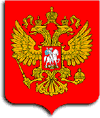 ПРАВИТЕЛЬСТВО РОССИЙСКОЙ ФЕДЕРАЦИИПОСТАНОВЛЕНИЕот 13 июля 2015 г. N 702О ПРЕДЕЛЬНЫХ ЗНАЧЕНИЯХ ВЫРУЧКИ ОТ РЕАЛИЗАЦИИ ТОВАРОВ (РАБОТ, УСЛУГ) ДЛЯ КАЖДОЙ КАТЕГОРИИ СУБЪЕКТОВ МАЛОГО И СРЕДНЕГО ПРЕДПРИНИМАТЕЛЬСТВАВ соответствии с Федеральным законом "О развитии малого и среднего предпринимательства в Российской Федерации" Правительство Российской Федерации постановляет:1. Установить предельные значения выручки от реализации товаров (работ, услуг) за предшествующий календарный год без учета налога на добавленную стоимость для следующих категорий субъектов малого и среднего предпринимательства:микропредприятия - 120 млн. рублей;малые предприятия - 800 млн. рублей;средние предприятия - 2 млрд. рублей.2. Признать утратившим силу постановление Правительства Российской Федерации от 9 февраля 2013 г. N 101 "О предельных значениях выручки от реализации товаров (работ, услуг) для каждой категории субъектов малого и среднего предпринимательства" (Собрание законодательства Российской Федерации, 2013, N 7, ст. 646).Председатель ПравительстваРоссийской ФедерацииД. МЕДВЕДЕВ